     Суицид – умышленное самоповреждение со смертельным исходом (лишение себя жизни).	Люди, совершающие суицид, обычно страдают от сильной душевной боли и находятся в состоянии стресса, а также чувствуют невозможность справиться со своими проблемами.Причины проявления суицида у подростков:Отсутствие      доброжелательного внимания   со   стороны   взрослых.Алкоголизм  и  наркомания   среди родителей  и  подростков.Жестокое обращение с подростком.Отсутствие морально - этических ценностей.Потеря смысла жизни.Низкая самооценка, трудности в самоопределении.Социально-экономическая дестабилизация.Бедность эмоциональной и интеллектуальной жизни.Ссора со сверстниками.Смерть родственника.Безответная влюбленность.Когда близким стоит быть особо внимательными?Подростковый суицид может быть как спланированным, продуманным, так и спонтанным, аффективным. Часто ему предшествуют следующие проявления:Ребенок замкнут, у него нет друзей и он не откровенен с родителями.У ребенка вдруг появляется апатия и равнодушие ко всему.Ребенок склонен к ипохондрии, придумывает себе «страшные» болезни.Ребенок рисует в воображении картины и спрашивает о том, что будет, когда он умрет.Ребенок вдруг начинает раздавать друзьям и знакомым дорогие для него вещи.Все эти признаки являются тревожными симптомами. Часто это свидетельствует о том, что подросток уже все решил и теперь планирует и выбирает время. Профилактика суицида среди подростков.	Лучшая профилактика суицида – это безусловная родительская любовь, внимание и забота.        Что может удержать подростка от    суицида:Установите заботливые взаимоотношения с ребенком.Будьте внимательным слушателем.Вселяйте надежду, что все проблемы можно решить конструктивно.Будьте искренними в общении, спокойно и доходчиво спрашивайте о тревожащей ситуации.Помогите ребенку осознать его личностные ресурсы.Окажите поддержку в успешной реализации ребенка в настоящем и помогите определить перспективу на будущее.Всегда подчеркивайте все хорошее и успешное, свойственное вашему ребенку – это повышает уверенность в себе, укрепляет веру в будущее, улучшает его состояние.Не бойтесь показаться беспомощными или глупыми в сложной ситуации: главное -  будьте рядом с ребенком и поддерживайте его.Уважаемые родители!        	Задумайтесь, часто ли Вы улыбаетесь своему ребенку, говорите с ним о его делах, искренне интересуетесь делами в школе, взаимоотношениями с друзьями, одноклассниками…Если Вы заметили признаки опасности нужно:Попытаться выяснить причины кризисного состояния подростка.Окружить ребенка вниманием и заботой.Обратиться за помощью к психологу.    В случае длительно сохраняющихся признаков, таких как отсутствие интереса к деятельности, плохое настроение, изменение сна, аппетита, необходимо обратиться за помощью к психиатру, психотерапевту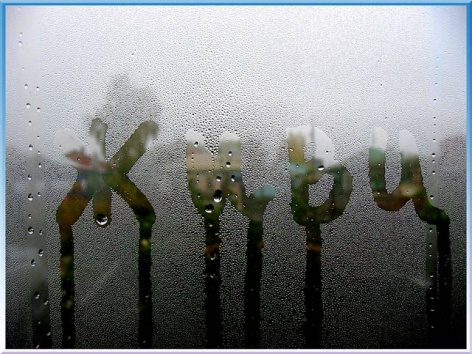 «Из любой трудной жизненной ситуации можно найти выход»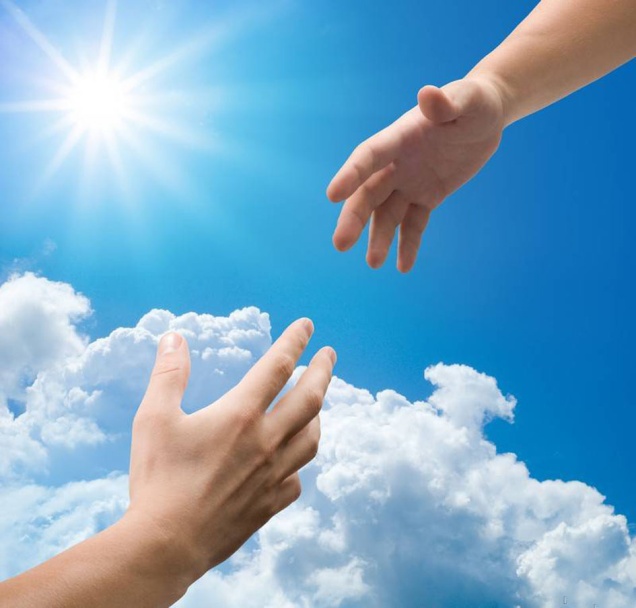 Детский телефон доверия:8-800-2000-122.Анонимно и бесплатно каждый ребенок и родитель может получить психологическую помощь, и тайна его обращения гарантируется.Телефон экстренной психологической помощи (тел. 129) круглосуточно, бесплатно;МУ ДО «Центр психолого-педагогической, медицинской и социальной помощи» (ул. Чкалова, д.24, тел. 24-10-82);ГБУ РК «Центр социальной помощи семье и детям», отделение экстренной психологической помощи населению (ул. Домны Каликовой, д. 34., тел.24-99-71);ГУ РК «Коми Республиканская Психиатрическая больница» - подростковый кабинет (Сысольское шоссе, д. 60/2, тел. 22-90-36; 22-90-05 );Подготовила  психолог И.Ю. БеловаМАОУ СОШ №36 г.СыктывкарПодростковый суицид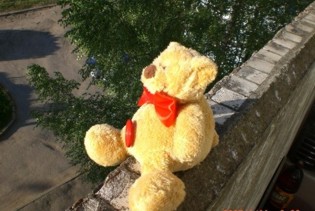          «Мир, вероятно, спасти уже не удастся,             но отдельного человека всегда можно»                                       Иосиф БродскийСыктывкар2017г.